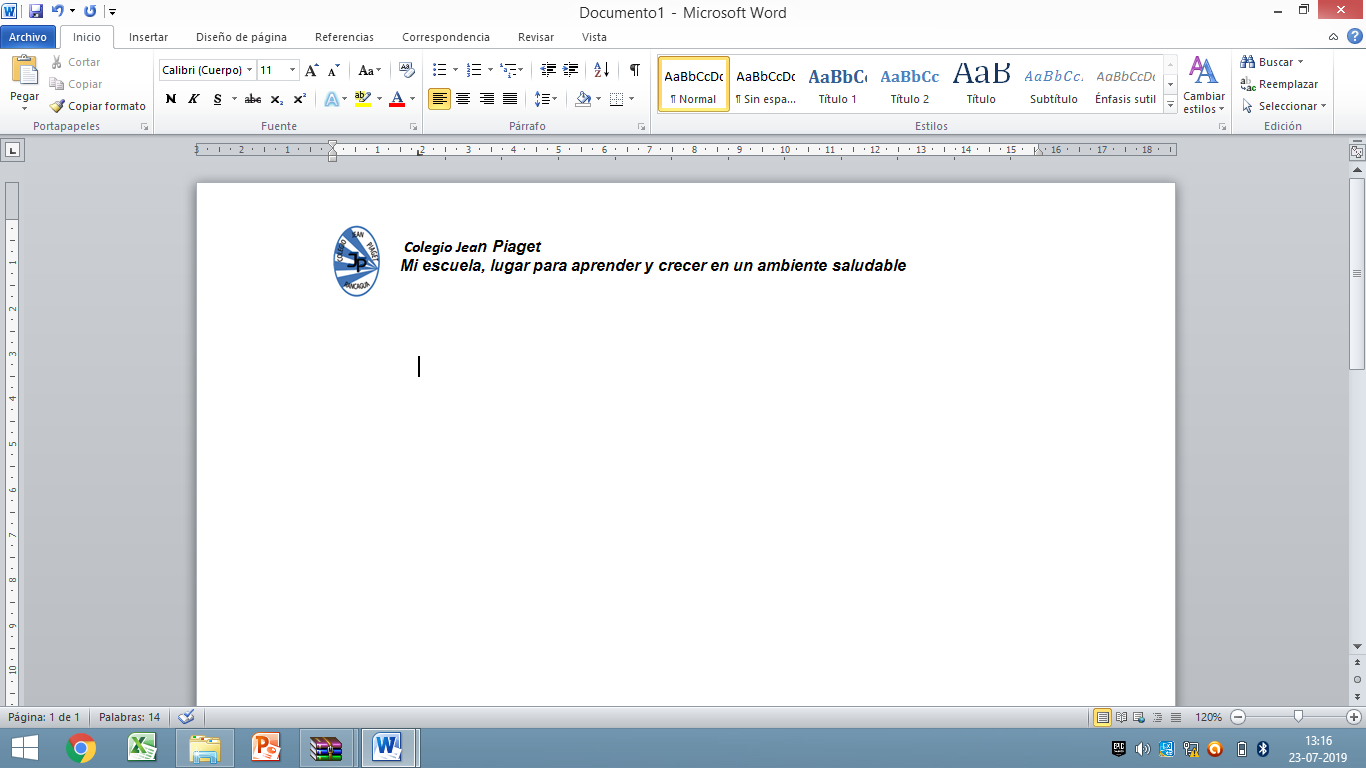 PLANIFICACIÓN  PARA EL AUTOAPRENDIZAJESEMANA 27CLASE VIRTUAL: LUNES 28 DE SEPTIEMBRECON OBJETIVOS PRIORIZADOSASIGNATURA /CURSO MATEMÁTICA/4° BÁSICONOMBRE DEL PROFESOR/AConstanza Estefani Barrios Valenzuela PROFESORA DIFERENCIALPatricia OsorioOBJETIVO DE APRENDIZAJE PRIORIZACIÓN NIVEL 1OA 1. Representar y describir números del 0 al 10 000 • contándolos de 10 en 10, de 100 en 100, de 1 000 en 1 000 • leyéndolos y escribiéndolos • representándolos en forma concreta, pictórica y simbólica • comparándolos y ordenándolos en la recta numérica o tabla posicional • identificando el valor posicional de los dígitos hasta la decena de mil • componiendo y descomponiendo números hasta 10 000 en forma aditiva, de acuerdo a su valor posicional.INDICADORES DE EVALUACIÓN PARA OA› Ordenan y comparan números en la tabla posicional.› Marcan la posición de números en la recta numérica.› Identifican números en la recta numérica según la posición de su marca.› Identifican números vecinos de números dados en la recta numérica.› Identifican números que faltan en una secuencia numérica.CONTENIDOOrdenar y comparar cantidadesOBJETIVO DE LA CLASE Ordenar y comparar números en la recta numérica y en con la tabla de valor posicionalACTIVIDAD(ES) Y RECURSOS PEDAGÓGICOS Motivación:Actividades:Recomendaciones Realizan evaluación en el link, el cual se enviará durante la claseRecursos: Documento con evaluaciónLink de evaluación u hoja de respuestaEVALUACIÓN FORMATIVASe evaluará formativamente a través formulario de forma onlineMonitoreo a partir de participación en clases virtuales.ESTE MÓDULO DEBE SER ENVIADO AL SIGUIENTE CORREO ELECTRÓNICO Enviando evaluación formativa de forma online o fotografía de hoja de respuestaCelular (whatssap): +56945834458 Correo electrónico: Constanza.barrios@colegio-jeanpiaget.cl 